SCOOTERTOUREN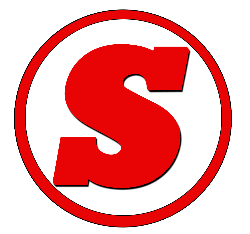 Reisen mit dem MotorrollerAnmeldeformularPerfektionstraining & Schwäbische Alb	10.-12. August 2018
Fahrer bzw. Fahrerin:Name 	____________________________	Vorname	_________________________Straße 	____________________________	PLZ/Ort	_________________________Geburtsdatum	____________________________	Telefon	_________________________Mobiltelefon    ____________________________	E-Mail	_________________________Rollermarke	____________________________	Leistung/PS	_________________________Hubraum	____________________________	Kennzeichen	_________________________Beifahrer bzw. Sozia:Name 	____________________________	Vorname 	_________________________Straße 	____________________________	PLZ/Ort	_________________________Geburtsdatum	____________________________Ich buche ab Freitag 	 2 Übernachtungen mit 2x Frühstück	 3 Übernachtungen mit 3x Frühstück, ich bleibe bis Montagmorgen im Einzelzimmer	 im Doppelzimmer mit   _______________________________________ Ich bin Vegetarier	 Nahrungsmittelunverträglichkeiten: _____________________________ Nach erfolgter Anmeldung erhalte ich die Buchungsbestätigung und den Sicherungsschein. Eine Anzahlung in Höhe von 20% des Teilnahmepreises leiste ich binnen sieben Tagen nach Erhalt der Rechnung auf das angegebene Konto. Ich bin einverstanden, daß meine Adresse zum Zweck der gemeinsamen Anreise weitergegeben werden kann. Ich bin damit einverstanden, daß Fotos, auf denen ich abgebildet bin, den Teilnehmern zur Verfügung gestellt und ggf. von Scootertouren zur Werbung von Scootertouren ohne Angabe von Namen verwendet werden können. Anspruch auf Honorar erhebe ich nicht. Mit meiner Unterschrift akzeptiere ich die Allgemeinen Geschäftsbedingungen von Scootertouren.________________________________________	______________________________________________Ort, Datum		Unterschrift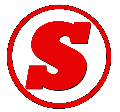 Scootertouren - Steuernummer 238/288/40126Günter Wimme, Schweppermannstr. 58, 90408 Nürnberg, Tel. 01573/4671432, info@scootertouren.deVR Bank Nürnberg	IBAN DE59760606180001998170		BIC GENODEF1N02